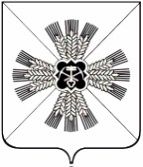 РОССИЙСКАЯ ФЕДЕРАЦИЯ КЕМЕРОВСКАЯ ОБЛАСТЬПРОМЫШЛЕННОВСКИЙ МУНИЦИПАЛЬНЫЙ РАЙОНТАРАСОВСКОЕ СЕЛЬСКОЕ ПОСЕЛЕНИЕСОВЕТ НАРОДНЫХ ДЕПУТАТОВ ТАРАСОВСКОГО СЕЛЬСКОГО ПОСЕЛЕНИЯ 3-ий созыв ,  50 – е заседаниеР Е Ш Е Н И Еот «28» февраля 2019г.  № 121с.ТарасовоО проекте решения «О внесении изменений и дополнений в Устав муниципального образования «Тарасовское сельское поселение»В целях приведения Устава муниципального образования «Тарасовское сельское поселение» в соответствии с нормами действующего законодательства, на основании статьи 21 Устава муниципального образования «Тарасовское сельское поселение», Совет народных депутатов Тарасовского сельского поселенияРЕШИЛ:1. Принять проект решения «О внесении изменений и дополнений в Устав муниципального образования «Тарасовское сельское поселение» (приложение 1)2. Утвердить Порядок учета предложений по проекту решения Совета народных депутатов Тарасовского сельского поселения «О внесении изменений и дополнений в Устав муниципального образования «Тарасовское сельское поселение» и участия граждан в его обсуждении ( приложение 2)3. Обнародовать проект решения «О внесении изменений и дополнений в Устав муниципального образования «Тарасовское сельское поселение» и Порядок учета предложений по проекту решения Совета народных депутатов Тарасовского сельского поселения «О внесении изменений и дополнений в Устав муниципального образования «Тарасовское сельское поселение» и участия граждан в его обсуждении на информационном стенде администрации и в сети Интернет.4. Назначить публичные слушания по проекту решения «О внесении изменений и дополнений в Устав муниципального образования «Тарасовское сельское поселение» на 01.04.2019 года в 15-00 часов по адресу: с. Тарасово, ул.Центральная, 43А Промышленновского района Кемеровской области.5. Настоящее решение подлежит обнародованию на информационном стенде администрации поселения и в сети Интернет, вступает в силу со дня подписания.       6. Контроль за исполнением настоящего решения возложить на  комиссию по социальным  вопросам (Черданцеву Л.Н)                   Председатель        Совета народных депутатовТарасовского сельского поселения                                         В.Г.Ланг                           ГлаваТарасовского сельского поселения                                         В.Г.ЛангПриложение 1к решению Совета народных депутатовТарасовского сельского поселенияот 28.02.2019г. № 121Проект решения«О внесении изменений и дополнений в Устав муниципального образования «Тарасовское сельское поселение»В целях приведения Устава в соответствие с нормами действующего законодательства, на основании статьи 21 Устава Тарасовского сельского поселения, Совет народных депутатов Тарасовского сельского поселенияРЕШИЛ:Внести изменения в Устав муниципального образования «Тарасовское сельское поселение»:пункты 14, 15 части 1 статьи 4 Устава изложить в следующей редакции:«14) дорожная деятельность в отношении автомобильных дорог местного значения в границах населенных пунктов поселения и обеспечение безопасности дорожного движения на них, включая создание и обеспечение функционирования парковок (парковочных мест), осуществление муниципального контроля за сохранностью автомобильных дорог местного значения в границах населенных пунктов поселения, организация дорожного движения, а также осуществление иных полномочий в области использования автомобильных дорог и осуществления дорожной деятельности в соответствии с законодательством Российской Федерации;15) участие в организации деятельности по накоплению (в том числе раздельному накоплению) и транспортированию твердых коммунальных отходов;».1.2. часть 1 статьи 5 Устава изложить в следующей редакции:«1. Органы местного самоуправления поселения имеют право на:1) создание музеев поселения;2) совершение нотариальных действий, предусмотренных законодательством при отсутствии в поселении нотариуса;3) участие в осуществлении деятельности по опеке и попечительству;4) создание условий для осуществления деятельности, связанной с реализацией прав местных национально-культурных автономий на территории поселения;5) оказание содействия национально-культурному развитию народов Российской Федерации и реализации мероприятий в сфере межнациональных отношений на территории поселения;6) участие в организации и осуществлении мероприятий по мобилизационной подготовке муниципальных предприятий и учреждений, находящихся на территории поселения;7) создание муниципальной пожарной охраны;8) создание условий для развития туризма;9) оказание поддержки общественным наблюдательным комиссиям, осуществляющим общественный контроль за обеспечением прав человека и содействие лицам, находящимся в местах принудительного содержания.10) оказание поддержки общественным объединениям инвалидов, а также созданным общероссийскими общественными объединениями инвалидов организациям в соответствии с Федеральным законом от 24 ноября 1995 года № 181-ФЗ «О социальной защите инвалидов в Российской Федерации»;11) предоставление гражданам жилых помещений муниципального жилищного фонда по договорам найма жилых помещений жилищного фонда социального использования в соответствии с жилищным законодательством;12) осуществление деятельности по обращению с животными без владельцев, обитающими на территории поселения;13) осуществление мероприятий в сфере профилактики правонарушений, предусмотренных Федеральным законом «Об основах системы профилактики правонарушений в Российской Федерации».14) оказание содействия развитию физической культуры и спорта инвалидов, лиц с ограниченными возможностями здоровья, адаптивной физической культуры и адаптивного спорта;15) осуществление мероприятий по защите прав потребителей, предусмотренных Законом Российской Федерации от 7 февраля 1992 года № 2300-1 «О защите прав потребителей».».1.3. статью 11.1 Устава изложить в следующей редакции:«Статья 11.1 Староста сельского населенного пункта Тарасовского сельского поселения1. Для организации взаимодействия органов местного самоуправления и жителей сельского населенного пункта при решении вопросов местного значения в сельском населенном пункте, расположенном в Тарасовском сельском поселении, может назначаться староста сельского населенного пункта.2. Староста сельского населенного пункта назначается Советом народных депутатов  Тарасовского сельского поселения по представлению схода граждан сельского населенного пункта из числа лиц, проживающих на территории данного сельского населенного пункта и обладающих активным избирательным правом.3. Староста сельского населенного пункта не является лицом, замещающим государственную должность, должность государственной гражданской службы, муниципальную должность или должность муниципальной службы, не может состоять в трудовых отношениях и иных непосредственно связанных с ними отношениях с органами местного самоуправления.Старостой сельского населенного пункта не может быть назначено лицо:1) замещающее государственную должность, должность государственной гражданской службы, муниципальную должность или должность муниципальной службы;2) признанное судом недееспособным или ограниченно дееспособным;3) имеющее непогашенную или неснятую судимость.4. Срок полномочий старосты сельского населенного пункта составляет 5 лет.Полномочия старосты сельского населенного пункта прекращаются досрочно по решению Совета народных депутатов Тарасовского сельского поселения по представлению схода граждан сельского населенного пункта, а также в случаях, установленных пунктами 1 - 7 части 10 статьи 40 Федерального закона от 06.10.2003 № 131-ФЗ «Об общих принципах организации местного самоуправления в Российской Федерации».5. Полномочия, гарантии деятельности старосты сельского населенного пункта и иные вопросы его статуса устанавливаются решением Совета народных депутатов Тарасовского сельского поселения в соответствии с Законом Кемеровской области «Об отдельных вопросах деятельности старост сельских населенных пунктов в Кемеровской области».».1.4. часть 4 статьи 12 Устава изложить в следующей редакции:«4. Порядок организации и проведения публичных слушаний определяется решением Совета народных депутатов Тарасовского сельского поселения.».1.5. пункт 1 части 4 статьи 27 Устава изложить в следующей редакции:«1) заниматься предпринимательской деятельностью лично или через доверенных лиц, участвовать в управлении коммерческой организацией или в управлении некоммерческой организацией (за исключением участия в управлении совета муниципальных образований Кемеровской области, иных объединений муниципальных образований, политической партией, профсоюзом, зарегистрированным в установленном порядке, участия в съезде (конференции) или общем собрании иной общественной организации, жилищного, жилищно-строительного, гаражного кооперативов, товарищества собственников недвижимости), кроме участия на безвозмездной основе в деятельности коллегиального органа организации на основании акта Президента Российской Федерации или Правительства Российской Федерации; представления на безвозмездной основе интересов муниципального образования в органах управления и ревизионной комиссии организации, учредителем (акционером, участником) которой является муниципальное образование, в соответствии с муниципальными правовыми актами, определяющими порядок осуществления от имени муниципального образования полномочий учредителя организации или управления находящимися в муниципальной собственности акциями (долями участия в уставном капитале); иных случаев, предусмотренных федеральными законами;».2. Решение подлежит государственной регистрации в территориальном органе уполномоченного федерального органа исполнительной власти в сфере регистрации уставов муниципальных образований в установленном федеральным законом порядке, а также официальному обнародованию в течение 7 дней с момента получения его после государственной регистрации и вступает в силу после его официального обнародования на информационном стенде администрации Тарасовского сельского поселения.3. Контроль за исполнением настоящего решения возложить на комиссию по социальным  вопросам (Черданцеву Л.Н)                    Председатель        Совета народных депутатов	 Тарасовского сельского поселения                                              В.Г.Ланг                         Глава Тарасовского сельского поселения                                              В.Г.Ланг      Приложение 2к решению Совета народных депутатовТарасовского сельского поселенияот 28.02.2019г. №121ПОРЯДОКучета предложений по проекту решения Совета народных депутатов Тарасовского сельского поселения «О внесении изменений и дополнений в Устав муниципального образования «Тарасовское сельское поселение» и участие граждан в его обсужденииПредложение граждан по проекту решения принимаются в течение 30 дней со дня обнародования проекта решения.Предложения по проекту решения принимаются от граждан, проживающих на территории Тарасовского сельского поселения, обладающих избирательным правом.Предложения должны быть оформлены в письменном виде.Предложения принимаются Советом народных депутатов Тарасовского сельского поселения в рабочие дни с 9-00 до 16-00 по адресу: улица Центральная, 43А, с.Тарасово, Промышленновского района, Кемеровской области, телефон для справок 6-41-35 Предложение граждан, поступившие в срок, указанный в п.1 настоящего Порядка, рассматриваются рабочей комиссией.Предложение граждан, поступившие с нарушением срока, порядка и формы подачи предложений, по решению рабочей комиссии могут быть оставлены без рассмотрения.По итогам рассмотрения каждого из поступивших предложений рабочая комиссия принимает решение о рекомендации его к принятию либо отклонению.